VSTUPNÍ ČÁSTNázev komplexní úlohy/projektuPříprava šlehačky na zdobení cukrářských polotovarůKód úlohy29-u-2/AB66Využitelnost komplexní úlohyKategorie dosaženého vzděláníE (dvouleté, EQF úroveň 2)H (EQF úroveň 3)Skupiny oborů29 - Potravinářství a potravinářská chemieVazba na vzdělávací modul(y)Mléko, mléčné výrobky a vejceŠkolaStřední škola hospodářská a lesnická, Frýdlant, Bělíkova 1387, příspěvková organizace, Bělíkova, FrýdlantKlíčové kompetenceDatum vytvoření06. 05. 2019 12:10Délka/časová náročnost - Odborné vzdělávání8Délka/časová náročnost - Všeobecné vzděláváníPoznámka k délce úlohyRočník(y)1. ročníkŘešení úlohyindividuálníCharakteristika/anotaceCílem všech činností bude zopakování si a prohloubení znalostí a dovedností již získaných, samostatné řešení úkolů a získání pocitu zodpovědnosti za svěřenou přípravu samostatného úkolu. Žáci zpracují smetanu ke šlehání v hotový výrobek různými způsoby teplou i studenou cestou. V přípravě se zaměří na změnu konzistence smetany ke šlehání z kapalné na tuhou, budou pozorovat změnu jejího objemu, prohloubí si vědomosti o kypření potravin.JÁDRO ÚLOHYOčekávané výsledky učeníOčekávané výsledky učení ve vazbě na RVP:vysvětlí způsoby přípravy surovin pro technologické zpracováníprovádí senzorické hodnocení surovin a vyjmenuje faktory ovlivňující jejich jakostŽák v rámci KÚ:zpracovává smetanu ke šlehání v hotový výrobek teplou i studenou cestouuvede použití smetany ke šlehání ve svém oboruSpecifikace hlavních učebních činností žáků/aktivit projektu vč. doporučeného časového rozvrhuŽáci se seznámí se zadáním úkolu. (15 min)Zopakují si základní teoretické poznatky o smetaně ke šlehání z modulu Mléko, mléčné výrobky a vejce. (30 min)Připraví si pracovní pomůcky a potřebné suroviny. (15 min)Promyslí si organizaci práce pro vlastní zpracování a přistoupí k samostatnému plnění zadání. (15 min)Zhotoví zadané výrobky – šlehačky. Mohou využít podpory vyučujícího. (6 hod)Zhodnotí výrobky. (15 min)Uvedou možnosti využití vzniklého výrobku. (15 min)Uklidí pracovní prostor. (15 min)Metodická doporučeníKomplexní úloha náleží do předmětů suroviny, potraviny a výživa, výživa nebo odborný výcvik.Vyučující seznámí žáky se zadáním KÚ. Žáci řeší samostatně za metodického dohledu učitele jednotlivé části zadání komplexní úlohy. Podporou pro vypracování jim bude pracovní list s návodem postupu pracovních činností. Pro případ potřeby jim bude k dispozici také vyučující. Jejich výstupem budou různé hotové výrobky. Tyto výrobky může žák využít pro dokončení úpravy polotovarů v hotové výrobky nebo pro expedici.Časovou dotaci 8 hodin lze rozdělit na dvě části po 4 hodinách z technologických důvodů – vychlazení a zrání polotovaru před vlastním zpracováním.KÚ lze také uskutečnit jako samostatnou domácí práci s instruktáží a zhodnocením ve škole.Mezi používané didaktické metody můžeme zařadit výklad, diskuzi a instruktáž.Způsob realizaceOrganizační forma výuka teoreticko-praktická. Prostor, ve kterém bude probíhat řešení komplexní úlohy, je školní cvičná kuchyňka z důvodu potřeby tepelného zdroje.Realizace může proběhnout v běžném dni praktických cvičení nebo v odborném výcviku ve školní dílně či cvičební kuchyňce.PomůckyZákladní pomůcky:metlička, ruční šlehač, elektrický šlehačzdroj tepla – vařič, sporákzdroj chladu – chladničkapracovní stůl, pracovní deska – prostor pracovnívhodné nádoby pro šlehání a nádoby potřebné k ohřevuZákladní suroviny:smetana ke šleháníčokoláda na vařenícukr moučkakakaoVÝSTUPNÍ ČÁSTPopis a kvantifikace všech plánovaných výstupůŽáci vytvoří:základní šlehačku bíloušlehačku čokoládovoušlehačku pařížskouŘešením komplexní úlohy je splnění zadání – vytvořit šleháním podle zadání uvedené druhy šlehačky. Výrobek nesmí být nedošlehaný – řídký, přešlehaný, s kousky použitých surovin. Má být hladké a tuhé konzistence, přiměřené chuti. V závěru komplexní úlohy žáci uvedou další použití vytvořeného výrobku – zdobení hotových polotovarů, zdobení připravených korpusů, na krémy, ke zdobení zmrzlin a pohárů.Kritéria hodnoceníPokud žák splní zadání komplexní úlohy – výrobek se povede, je poživatelný – výborně.Pokud se výrobek podaří, ale žák pracoval s podporou vyučujícího – dobře.Pokud se výrobek nepodařilo vyrobit – přešlehal, nedostatečně tepelně upravil – nedostatečně.Hodnocení provede vyučující individuálně s žákem.Pokud se rozhodne vyučující pro skupinové hodnocení práce žáků, lze zapojit žáky do hodnocení práce svých spolužáků. Vzorky anonymně označí, nechá je spolužáky ohodnotit a společně určí výsledné známky či body.Doporučená literaturaJiří Altera, Libuše Alterová – TECHNOLOGIE POTRAVINÁŘMarie Šebelová – POTRAVINY A VÝŽIVAHana Semrádová, Věra Měsíčková – TECHNOLOGIE CUKRÁŘSKÉ PRÁCEPoznámkyObsahové upřesněníOV RVP - Odborné vzdělávání ve vztahu k RVPPřílohyprezentace_smetana.pptpracovni_list-priprava_slehacky.docxMateriál vznikl v rámci projektu Modernizace odborného vzdělávání (MOV), který byl spolufinancován z Evropských strukturálních a investičních fondů a jehož realizaci zajišťoval Národní pedagogický institut České republiky. Autorem materiálu a všech jeho částí, není-li uvedeno jinak, je Eva Štrosnerová. Creative Commons CC BY SA 4.0 – Uveďte původ – Zachovejte licenci 4.0 Mezinárodní.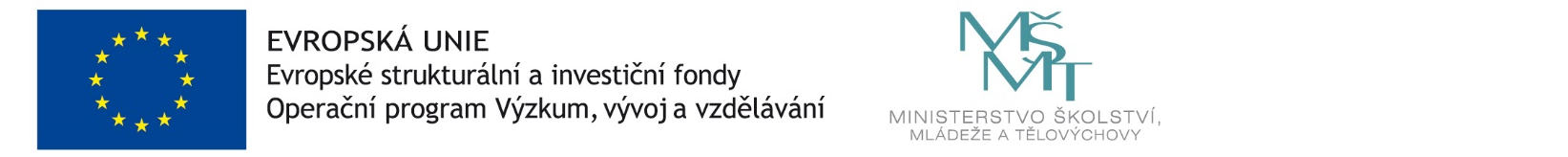 